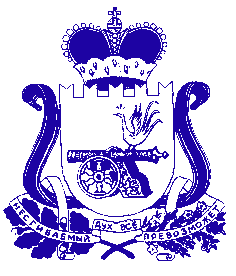 Администрация муниципального образования «Сафоновский район» Смоленской областиРАСПОРЯЖЕНИЕот 16.08.2019 № 522-рРуководствуясь статьей 264.2 Бюджетного кодекса Российской Федерации, статьей 8 Положения о бюджетном процессе в Сафоновском городском поселении Сафоновского района Смоленской области, утвержденного решением Совета депутатов Сафоновского городского поселения Сафоновского района Смоленской области от 19.10.2012 № 17/1, Уставом муниципального образования «Сафоновский район» Смоленской области,1. Утвердить отчет об исполнении бюджета Сафоновского городского поселения Сафоновского района Смоленской области за 1 полугодие  2019 года по доходам в сумме 64 112,0 тыс. рублей, по расходам в сумме 50 243,8 тыс. рублей, с превышением доходов над расходами (профицитом бюджета) в сумме 13 868,2 тыс. рублей.2. Утвердить:1) доходы бюджета Сафоновского городского поселения Сафоновского района Смоленской области за 1 полугодие 2019 года согласно приложению № 1;2) расходы бюджета Сафоновского городского поселения Сафоновского района Смоленской области за 1 полугодие 2019 года согласно приложению № 2;3) источники финансирования дефицита бюджета Сафоновского городского поселения Сафоновского района Смоленской области за 1 полугодие 2019 года согласно приложению № 3.3.Настоящее распоряжение разместить на официальном сайте Администрации муниципального образования «Сафоновский район» Смоленской области в информационно-телекоммуникационной сети «Интернет» http://safonovo-admin.ru. 4. Контроль за исполнением настоящего распоряжения оставляю за собой.Глава муниципального образования «Сафоновский район» Смоленской области					В.Е.БалалаевДоходы бюджета Сафоновского городского поселения Сафоновского районаСмоленской области за 1 полугодие 2019 года(руб.)Расходыбюджета Сафоновского городского поселения Сафоновского районаСмоленской области за 1 полугодие 2019 года(руб.)Источники финансирования дефицитабюджета Сафоновского городского поселения Сафоновского районаСмоленской области за 1 полугодие 2019 года(руб.)Об утверждении отчета об исполнении бюджета Сафоновского городского поселения Сафоновского района Смоленской области за 1 полугодие 2019 годаПриложение № 1к распоряжению Администрациимуниципального образования «Сафоновский район» Смоленской областиот 16.08.2019 № 522-рНаименование показателяКод строкиКод дохода по бюджетной классификацииУтвержденные бюджетные назначенияИсполненоНеисполненные назначенияНаименование показателяКод строкиКод дохода по бюджетной классификацииУтвержденные бюджетные назначенияИсполненоНеисполненные назначенияНаименование показателяКод строкиКод дохода по бюджетной классификацииУтвержденные бюджетные назначенияИсполненоНеисполненные назначенияНаименование показателяКод строкиКод дохода по бюджетной классификацииУтвержденные бюджетные назначенияИсполненоНеисполненные назначения123456Доходы бюджета - всего010x115 169 900,0064 111 970,7351 057 929,27в том числе:НАЛОГОВЫЕ И НЕНАЛОГОВЫЕ ДОХОДЫ010000 1 00 00000 00 0000 000111 014 900,0049 316 213,6161 698 686,39 НАЛОГИ НА ПРИБЫЛЬ, ДОХОДЫ010000 1 01 00000 00 0000 00056 103 200,0025 943 636,1730 159 563,83Налог на доходы физических лиц010000 1 01 02000 01 0000 11056 103 200,0025 943 636,1730 159 563,83Налог на доходы физических лиц с доходов, источником которых является налоговый агент, за исключением доходов, в отношении которых исчисление и уплата налога осуществляются в соответствии со статьями 227, 227.1 и 228 Налогового кодекса Российской Федерации010000 1 01 02010 01 0000 11055 237 000,0025 553 786,1129 683 213,89  Налог на доходы физических лиц с доходов, полученных от осуществления деятельности физическими лицами, зарегистрированными в качестве индивидуальных предпринимателей, нотариусов, занимающихся частной практикой, адвокатов, учредивших адвокатские кабинеты, и других лиц, занимающихся частной практикой в соответствии со статьей 227 Налогового кодекса Российской Федерации010000 1 01 02020 01 0000 110701 700,00258 166,11443 533,89Налог на доходы физических лиц с доходов, полученных физическими лицами в соответствии со статьей 228 Налогового кодекса Российской Федерации010000 1 01 02030 01 0000 110164 500,00131 636,5932 863,41Налог на доходы физических лиц с сумм прибыли контролируемой иностранной компании, полученной физическими лицами, признаваемыми контролирующими лицами этой компании010000 1 01 02050 01 0000 1100,0047,36-47,36НАЛОГИ НА ТОВАРЫ (РАБОТЫ, УСЛУГИ), РЕАЛИЗУЕМЫЕ НА ТЕРРИТОРИИ РОССИЙСКОЙ ФЕДЕРАЦИИ010000 1 03 00000 00 0000 0009 425 100,005 122 065,934 303 034,07Акцизы по подакцизным товарам (продукции), производимым на территории Российской Федерации010000 1 03 02000 01 0000 1109 425 100,005 122 065,934 303 034,07  Доходы от уплаты акцизов на дизельное топливо, подлежащие распределению между бюджетами субъектов Российской Федерации и местными бюджетами с учетом установленных дифференцированных нормативов отчислений в местные бюджеты010000 1 03 02230 01 0000 1103 415 900,002 325 202,631 090 697,37  Доходы от уплаты акцизов на дизельное топливо, подлежащие распределению между бюджетами субъектов Российской Федерации и местными бюджетами с учетом установленных дифференцированных нормативов отчислений в местные бюджеты (по нормативам, установленным Федеральным законом о федеральном бюджете в целях формирования дорожных фондов субъектов Российской Федерации)010000 1 03 02231 01 0000 1103 415 900,002 325 202,631 090 697,37  Доходы от уплаты акцизов на моторные масла для дизельных и (или) карбюраторных (инжекторных) двигателей, подлежащие распределению между бюджетами субъектов Российской Федерации и местными бюджетами с учетом установленных дифференцированных нормативов отчислений в местные бюджеты010000 1 03 02240 01 0000 11023 800,0017 641,546 158,46  Доходы от уплаты акцизов на моторные масла для дизельных и (или) карбюраторных (инжекторных) двигателей, подлежащие распределению между бюджетами субъектов Российской Федерации и местными бюджетами с учетом установленных дифференцированных нормативов отчислений в местные бюджеты (по нормативам, установленным Федеральным законом о федеральном бюджете в целях формирования дорожных фондов субъектов Российской Федерации)010000 1 03 02241 01 0000 11023 800,0017 641,546 158,46  Доходы от уплаты акцизов на автомобильный бензин, подлежащие распределению между бюджетами субъектов Российской Федерации и местными бюджетами с учетом установленных дифференцированных нормативов отчислений в местные бюджеты010000 1 03 02250 01 0000 1106 614 800,003 222 120,593 392 679,41  Доходы от уплаты акцизов на автомобильный бензин, подлежащие распределению между бюджетами субъектов Российской Федерации и местными бюджетами с учетом установленных дифференцированных нормативов отчислений в местные бюджеты (по нормативам, установленным Федеральным законом о федеральном бюджете в целях формирования дорожных фондов субъектов Российской Федерации)010000 1 03 02251 01 0000 1106 614 800,003 222 120,593 392 679,41  Доходы от уплаты акцизов на прямогонный бензин, подлежащие распределению между бюджетами субъектов Российской Федерации и местными бюджетами с учетом установленных дифференцированных нормативов отчислений в местные бюджеты010000 1 03 02260 01 0000 110-629 400,00-442 898,83-186 501,17  Доходы от уплаты акцизов на прямогонный бензин, подлежащие распределению между бюджетами субъектов Российской Федерации и местными бюджетами с учетом установленных дифференцированных нормативов отчислений в местные бюджеты (по нормативам, установленным Федеральным законом о федеральном бюджете в целях формирования дорожных фондов субъектов Российской Федерации)010000 1 03 02261 01 0000 110-629 400,00-442 898,83-186 501,17  НАЛОГИ НА СОВОКУПНЫЙ ДОХОД010000 1 05 00000 00 0000 0000,0062,50-62,50  Единый сельскохозяйственный налог010000 1 05 03000 01 0000 1100,0062,50-62,50  Единый сельскохозяйственный налог010000 1 05 03010 01 0000 1100,0062,50-62,50  НАЛОГИ НА ИМУЩЕСТВО010000 1 06 00000 00 0000 00036 786 600,0011 442 865,7325 343 734,27  Налог на имущество физических лиц010000 1 06 01000 00 0000 1103 295 600,00188 042,673 107 557,33  Налог на имущество физических лиц, взимаемый по ставкам, применяемым к объектам налогообложения, расположенным в границах городских поселений010000 1 06 01030 13 0000 1103 295 600,00188 042,673 107 557,33  Земельный налог010000 1 06 06000 00 0000 11033 491 000,0011 254 823,0622 236 176,94  Земельный налог с организаций010000 1 06 06030 00 0000 11027 781 000,0010 121 607,1117 659 392,89  Земельный налог с организаций, обладающих земельным участком, расположенным в границах городских поселений010000 1 06 06033 13 0000 11027 781 000,0010 121 607,1117 659 392,89  Земельный налог с физических лиц010000 1 06 06040 00 0000 1105 710 000,001 133 215,954 576 784,05  Земельный налог с физических лиц, обладающих земельным участком, расположенным в границах городских поселений010000 1 06 06043 13 0000 1105 710 000,001 133 215,954 576 784,05  ЗАДОЛЖЕННОСТЬ И ПЕРЕРАСЧЕТЫ ПО ОТМЕНЕННЫМ НАЛОГАМ, СБОРАМ И ИНЫМ ОБЯЗАТЕЛЬНЫМ ПЛАТЕЖАМ010000 1 09 00000 00 0000 0000,00519,65-519,65  Налоги на имущество010000 1 09 04000 00 0000 1100,00519,65-519,65  Земельный налог (по обязательствам, возникшим до 1 января 2006 года)010000 1 09 04050 00 0000 1100,00519,65-519,65  Земельный налог (по обязательствам, возникшим до 1 января 2006 года), мобилизуемый на территориях городских поселений010000 1 09 04053 13 0000 1100,00519,65-519,65  ДОХОДЫ ОТ ИСПОЛЬЗОВАНИЯ ИМУЩЕСТВА, НАХОДЯЩЕГОСЯ В ГОСУДАРСТВЕННОЙ И МУНИЦИПАЛЬНОЙ СОБСТВЕННОСТИ010000 1 11 00000 00 0000 0008 700 000,006 154 699,652 545 300,35  Доходы, получаемые в виде арендной либо иной платы за передачу в возмездное пользование государственного и муниципального имущества (за исключением имущества бюджетных и автономных учреждений, а также имущества государственных и муниципальных унитарных предприятий, в том числе казенных)010000 1 11 05000 00 0000 1206 150 000,004 317 367,951 832 632,05  Доходы, получаемые в виде арендной платы за земельные участки, государственная собственность на которые не разграничена, а также средства от продажи права на заключение договоров аренды указанных земельных участков010000 1 11 05010 00 0000 1206 150 000,004 196 929,261 953 070,74  Доходы, получаемые в виде арендной платы за земельные участки, государственная собственность на которые не разграничена и которые расположены в границах городских поселений, а также средства от продажи права на заключение договоров аренды указанных земельных участков010000 1 11 05013 13 0000 1206 150 000,004 196 929,261 953 070,74  Доходы от сдачи в аренду имущества, составляющего государственную (муниципальную) казну (за исключением земельных участков)010000 1 11 05070 00 0000 1200,00120 438,69-120 438,69  Доходы от сдачи в аренду имущества, составляющего казну городских поселений (за исключением земельных участков)010000 1 11 05075 13 0000 1200,00120 438,69-120 438,69  Прочие доходы от использования имущества и прав, находящихся в государственной и муниципальной собственности (за исключением имущества бюджетных и автономных учреждений, а также имущества государственных и муниципальных унитарных предприятий, в том числе казенных)010000 1 11 09000 00 0000 1202 550 000,001 837 331,70712 668,30  Доходы от эксплуатации и использования имущества автомобильных дорог, находящихся в государственной и муниципальной собственности010000 1 11 09030 00 0000 1200,00345 912,00-345 912,00  Доходы от эксплуатации и использования имущества автомобильных дорог, находящихся в собственности городских поселений010000 1 11 09035 13 0000 1200,00345 912,00-345 912,00  Прочие поступления от использования имущества, находящегося в государственной и муниципальной собственности (за исключением имущества бюджетных и автономных учреждений, а также имущества государственных и муниципальных унитарных предприятий, в том числе казенных)010000 1 11 09040 00 0000 1202 550 000,001 491 419,701 058 580,30  Прочие поступления от использования имущества, находящегося в собственности городских поселений (за исключением имущества муниципальных бюджетных и автономных учреждений, а также имущества муниципальных унитарных предприятий, в том числе казенных)010000 1 11 09045 13 0000 1202 550 000,001 491 419,701 058 580,30  ДОХОДЫ ОТ ПРОДАЖИ МАТЕРИАЛЬНЫХ И НЕМАТЕРИАЛЬНЫХ АКТИВОВ010000 1 14 00000 00 0000 0000,00621 363,98-621 363,98  Доходы от реализации имущества, находящегося в государственной и муниципальной собственности (за исключением движимого имущества бюджетных и автономных учреждений, а также имущества государственных и муниципальных унитарных предприятий, в том числе казенных)010000 1 14 02000 00 0000 0000,0011 250,00-11 250,00  Доходы от реализации имущества, находящегося в собственности городских поселений (за исключением имущества муниципальных бюджетных и автономных учреждений, а также имущества муниципальных унитарных предприятий, в том числе казенных), в части реализации материальных запасов по указанному имуществу010000 1 14 02050 13 0000 4400,0011 250,00-11 250,00  Доходы от реализации иного имущества, находящегося в собственности городских поселений (за исключением имущества муниципальных бюджетных и автономных учреждений, а также имущества муниципальных унитарных предприятий, в том числе казенных), в части реализации материальных запасов по указанному имуществу010000 1 14 02053 13 0000 4400,0011 250,00-11 250,00  Доходы от продажи земельных участков, находящихся в государственной и муниципальной собственности010000 1 14 06000 00 0000 4300,00303 837,12-303 837,12  Доходы от продажи земельных участков, государственная собственность на которые не разграничена010000 1 14 06010 00 0000 4300,00303 837,12-303 837,12  Доходы от продажи земельных участков, государственная собственность на которые не разграничена и которые расположены в границах городских поселений010000 1 14 06013 13 0000 4300,00303 837,12-303 837,12  Плата за увеличение площади земельных участков, находящихся в частной собственности, в результате перераспределения таких земельных участков и земель (или) земельных участков, находящихся в государственной или муниципальной собственности010000 1 14 06300 00 0000 4300,00306 276,86-306 276,86  Плата за увеличение площади земельных участков, находящихся в частной собственности, в результате перераспределения таких земельных участков и земель (или) земельных участков, государственная собственность на которые не разграничена010000 1 14 06310 00 0000 4300,00306 276,86-306 276,86  Плата за увеличение площади земельных участков, находящихся в частной собственности, в результате перераспределения таких земельных участков и земель (или) земельных участков, государственная собственность на которые не разграничена и которые расположены в границах городских поселений010000 1 14 06313 13 0000 4300,00306 276,86-306 276,86  ШТРАФЫ, САНКЦИИ, ВОЗМЕЩЕНИЕ УЩЕРБА010000 1 16 00000 00 0000 0000,0031 000,00-31 000,00  Денежные взыскания (штрафы), установленные законами субъектов Российской Федерации за несоблюдение муниципальных правовых актов010000 1 16 51000 02 0000 1400,0031 000,00-31 000,00  Денежные взыскания (штрафы), установленные законами субъектов Российской Федерации за несоблюдение муниципальных правовых актов, зачисляемые в бюджеты поселений010000 1 16 51040 02 0000 1400,0031 000,00-31 000,00  БЕЗВОЗМЕЗДНЫЕ ПОСТУПЛЕНИЯ010000 2 00 00000 00 0000 0004 155 000,0014 795 757,12-10 640 757,12  БЕЗВОЗМЕЗДНЫЕ ПОСТУПЛЕНИЯ ОТ ДРУГИХ БЮДЖЕТОВ БЮДЖЕТНОЙ СИСТЕМЫ РОССИЙСКОЙ ФЕДЕРАЦИИ010000 2 02 00000 00 0000 0004 155 000,0014 795 757,12-10 640 757,12  Дотации бюджетам бюджетной системы Российской Федерации010000 2 02 10000 00 0000 1503 825 000,001 912 500,001 912 500,00  Дотации на выравнивание бюджетной обеспеченности010000 2 02 15001 00 0000 1503 825 000,001 912 500,001 912 500,00  Дотации бюджетам городских поселений на выравнивание бюджетной обеспеченности010000 2 02 15001 13 0000 1503 825 000,001 912 500,001 912 500,00  Субсидии бюджетам бюджетной системы Российской Федерации (межбюджетные субсидии)010000 2 02 20000 00 0000 1500,0012 718 257,12-12 718 257,12  Прочие субсидии010000 2 02 29999 00 0000 1500,0012 718 257,12-12 718 257,12  Прочие субсидии бюджетам городских поселений010000 2 02 29999 13 0000 1500,0012 718 257,12-12 718 257,12  Субвенции бюджетам бюджетной системы Российской Федерации010000 2 02 30000 00 0000 150330 000,00165 000,00165 000,00  Субвенции местным бюджетам на выполнение передаваемых полномочий субъектов Российской Федерации010000 2 02 30024 00 0000 150330 000,00165 000,00165 000,00  Субвенции бюджетам городских поселений на выполнение передаваемых полномочий субъектов Российской Федерации010000 2 02 30024 13 0000 150330 000,00165 000,00165 000,00Приложение № 2к распоряжению Администрациимуниципального образования «Сафоновский район» Смоленской областиот 16.08.2019 № 522-рНаименование показателяКод строкиКод расхода по бюджетной классификацииКод расхода по бюджетной классификацииКод расхода по бюджетной классификацииКод расхода по бюджетной классификацииКод расхода по бюджетной классификацииУтвержденные бюджетные назначенияИсполненоНеисполненные назначенияНаименование показателяКод строкиКод расхода по бюджетной классификацииКод расхода по бюджетной классификацииКод расхода по бюджетной классификацииКод расхода по бюджетной классификацииКод расхода по бюджетной классификацииУтвержденные бюджетные назначенияИсполненоНеисполненные назначения1233333456Расходы бюджета - всего200ххххх190 435 090,0050 243 835,72140 191 254,28в том числе:                                                     ОБЩЕГОСУДАРСТВЕННЫЕ ВОПРОСЫ200000010000000000000000009 619 785,403 300 535,236 319 250,17Функционирование высшего должностного лица субъекта Российской Федерации и муниципального образования20000001020000000000000000635 000,00318 832,74316 167,26Обеспечение деятельности высшего должностного лица муниципального образования20000001027100000000000000635 000,00318 832,74316 167,26Обеспечение деятельности Главы муниципального образования20000001027110000000000000635 000,00318 832,74316 167,26Расходы на обеспечение функций органов местного самоуправления20000001027110000140000000635 000,00318 832,74316 167,26Расходы на выплаты персоналу в целях обеспечения выполнения функций государственными (муниципальными) органами, казенными учреждениями, органами управления государственными внебюджетными фондами20000001027110000140100000635 000,00318 832,74316 167,26Расходы на выплаты персоналу государственных (муниципальных) органов20000001027110000140120000635 000,00318 832,74316 167,26Фонд оплаты труда государственных (муниципальных) органов20000001027110000140121000488 000,00268 025,16219 974,84Взносы по обязательному социальному страхованию на выплаты денежного содержания и иные выплаты работникам государственных (муниципальных) органов20000001027110000140129000147 000,0050 807,5896 192,42Функционирование законодательных (представительных) органов государственной власти и представительных органов муниципальных образований200000010300000000000000001 932 900,00749 766,711 183 133,29Обеспечение деятельности законодательного (представительного) органа муниципального образования200000010372000000000000001 932 900,00749 766,711 183 133,29Обеспечение деятельности аппарата законодательного (представительного) органа муниципального образования200000010372200000000000001 932 900,00749 766,711 183 133,29Расходы на обеспечение функций органов местного самоуправления200000010372200001400000001 932 900,00749 766,711 183 133,29Расходы на выплаты персоналу в целях обеспечения выполнения функций государственными (муниципальными) органами, казенными учреждениями, органами управления государственными внебюджетными фондами200000010372200001401000001 397 400,00606 686,53790 713,47Расходы на выплаты персоналу государственных (муниципальных) органов200000010372200001401200001 397 400,00606 686,53790 713,47Фонд оплаты труда государственных (муниципальных) органов20000001037220000140121000920 000,00439 197,48480 802,52Иные выплаты, за исключением фонда оплаты труда государственных (муниципальных) органов, лицам, привлекаемым согласно законодательству для выполнения отдельных полномочий20000001037220000140123000200 000,0057 232,24142 767,76Взносы по обязательному социальному страхованию на выплаты денежного содержания и иные выплаты работникам государственных (муниципальных) органов20000001037220000140129000277 400,00110 256,81167 143,19Закупка товаров, работ и услуг для обеспечения государственных (муниципальных) нужд20000001037220000140200000526 500,00139 459,18387 040,82Иные закупки товаров, работ и услуг для обеспечения государственных (муниципальных) нужд20000001037220000140240000526 500,00139 459,18387 040,82Прочая закупка товаров, работ и услуг20000001037220000140244000526 500,00139 459,18387 040,82Иные бюджетные ассигнования200000010372200001408000009 000,003 621,005 379,00Уплата налогов, сборов и иных платежей200000010372200001408500009 000,003 621,005 379,00Уплата налога на имущество организаций и земельного налога200000010372200001408510006 000,001 339,004 661,00Уплата прочих налогов, сборов200000010372200001408520003 000,002 282,00718,00Функционирование Правительства Российской Федерации, высших исполнительных органов государственной власти субъектов Российской Федерации, местных администраций2000000104000000000000000060 000,0055 000,005 000,00Обеспечение деятельности органов местного самоуправления муниципальных образований2000000104730000000000000060 000,0055 000,005 000,00Обеспечение деятельности аппарата Администрации муниципального образования2000000104732000000000000060 000,0055 000,005 000,00Расходы на обеспечение функций органов местного самоуправления2000000104732000014000000060 000,0055 000,005 000,00Иные бюджетные ассигнования2000000104732000014080000060 000,0055 000,005 000,00Уплата налогов, сборов и иных платежей2000000104732000014085000060 000,0055 000,005 000,00Уплата иных платежей2000000104732000014085300060 000,0055 000,005 000,00Обеспечение деятельности финансовых, налоговых и таможенных органов и органов финансового (финансово-бюджетного) надзора2000000106000000000000000027 100,0013 550,0013 550,00Межбюджетные трансферты, передаваемые бюджету муниципального района на осуществление части полномочий по решению вопросов местного значения в соответствии с заключенными соглашениями2000000106810000000000000027 100,0013 550,0013 550,00Межбюджетные трансферты, передаваемые бюджету муниципального района на осуществление части полномочий по решению вопросов местного значения Сафоновского городского поселения в соответствии с заключенными соглашениями в части внешнего финансового контроля200000010681000П018000000027 100,0013 550,0013 550,00Межбюджетные трансферты200000010681000П018050000027 100,0013 550,0013 550,00Иные межбюджетные трансферты200000010681000П018054000027 100,0013 550,0013 550,00Резервные фонды200000011100000000000000001 751 585,400,001 751 585,40Непрограммные расходы органов местного самоуправления муниципальных образований200000011198000000000000001 751 585,400,001 751 585,40Расходы за счет средств резервного фонда Администрации муниципального образования "Сафоновский район" Смоленской области в части полномочий Сафоновского городского поселения Сафоновского района Смоленской области200000011198000288800000001 751 585,400,001 751 585,40Иные бюджетные ассигнования200000011198000288808000001 751 585,400,001 751 585,40Резервные средства200000011198000288808700001 751 585,400,001 751 585,40Другие общегосударственные вопросы200000011300000000000000005 213 200,002 163 385,783 049 814,22Непрограммные расходы органов местного самоуправления муниципальных образований200000011398000000000000005 213 200,002 163 385,783 049 814,22Содержание и обслуживание муниципальной казны200000011398000060000000004 170 000,001 982 985,782 187 014,22Закупка товаров, работ и услуг для обеспечения государственных (муниципальных) нужд200000011398000060002000004 170 000,001 982 985,782 187 014,22Иные закупки товаров, работ и услуг для обеспечения государственных (муниципальных) нужд200000011398000060002400004 170 000,001 982 985,782 187 014,22Прочая закупка товаров, работ и услуг200000011398000060002440004 170 000,001 982 985,782 187 014,22Оценка недвижимости, признание прав и регулирование отношений муниципальной собственности20000001139800007000000000800 000,0037 200,00762 800,00Закупка товаров, работ и услуг для обеспечения государственных (муниципальных) нужд20000001139800007000200000800 000,0037 200,00762 800,00Иные закупки товаров, работ и услуг для обеспечения государственных (муниципальных) нужд20000001139800007000240000800 000,0037 200,00762 800,00Прочая закупка товаров, работ и услуг20000001139800007000244000800 000,0037 200,00762 800,00Выполнение других обязательств муниципального образования20000001139800008000000000100 000,000,00100 000,00Иные бюджетные ассигнования20000001139800008000800000100 000,000,00100 000,00Исполнение судебных актов20000001139800008000830000100 000,000,00100 000,00Исполнение судебных актов Российской Федерации и мировых соглашений по возмещению причиненного вреда20000001139800008000831000100 000,000,00100 000,00Расходы за счет средств резервного фонда Администрации муниципального образования "Сафоновский район" Смоленской области в части полномочий Сафоновского городского поселения Сафоновского района Смоленской области20000001139800028880000000143 200,00143 200,000,00Закупка товаров, работ и услуг для обеспечения государственных (муниципальных) нужд2000000113980002888020000043 200,0043 200,000,00Иные закупки товаров, работ и услуг для обеспечения государственных (муниципальных) нужд2000000113980002888024000043 200,0043 200,000,00Прочая закупка товаров, работ и услуг2000000113980002888024400043 200,0043 200,000,00Предоставление субсидий бюджетным, автономным учреждениям и иным некоммерческим организациям20000001139800028880600000100 000,00100 000,000,00Субсидии некоммерческим организациям (за исключением государственных (муниципальных) учреждений)20000001139800028880630000100 000,00100 000,000,00Субсидии на возмещение недополученных доходов и (или) возмещение фактически понесенных затрат20000001139800028880631000100 000,00100 000,000,00НАЦИОНАЛЬНАЯ ЭКОНОМИКА2000000400000000000000000060 904 967,002 329 376,5658 575 590,44Дорожное хозяйство (дорожные фонды)2000000409000000000000000060 904 967,002 329 376,5658 575 590,44Муниципальная программа "Развитие жилищно-коммунального хозяйства Сафоновского района Смоленской области"2000000409010000000000000046 301 076,002 329 376,5643 971 699,44Основное мероприятие (вне подпрограмм)200000040901Я000000000000046 301 076,002 329 376,5643 971 699,44Основное мероприятие "Развитие дорожного хозяйства"200000040901Я010000000000046 301 076,002 329 376,5643 971 699,44Содержание, ремонт и капитальный ремонт дорог общего пользования200000040901Я012401000000012 875 900,00443 073,0112 432 826,99Закупка товаров, работ и услуг для обеспечения государственных (муниципальных) нужд200000040901Я012401020000012 875 900,00443 073,0112 432 826,99Иные закупки товаров, работ и услуг для обеспечения государственных (муниципальных) нужд200000040901Я012401024000012 875 900,00443 073,0112 432 826,99Прочая закупка товаров, работ и услуг200000040901Я012401024400012 875 900,00443 073,0112 432 826,99Обеспечение мероприятий дорожного хозяйства за счет средств Дорожного фонда200000040901Я01240200000009 425 100,001 873 559,827 551 540,18Закупка товаров, работ и услуг для обеспечения государственных (муниципальных) нужд200000040901Я01240202000009 425 100,001 873 559,827 551 540,18Иные закупки товаров, работ и услуг для обеспечения государственных (муниципальных) нужд200000040901Я01240202400009 425 100,001 873 559,827 551 540,18Прочая закупка товаров, работ и услуг200000040901Я01240202440009 425 100,001 873 559,827 551 540,18Расходы на проектирование, строительство, реконструкцию, капитальный ремонт и ремонт автомобильных дорог общего пользования местного значения200000040901Я018126000000023 975 976,000,0023 975 976,00Закупка товаров, работ и услуг для обеспечения государственных (муниципальных) нужд200000040901Я018126020000023 975 976,000,0023 975 976,00Иные закупки товаров, работ и услуг для обеспечения государственных (муниципальных) нужд200000040901Я018126024000023 975 976,000,0023 975 976,00Прочая закупка товаров, работ и услуг200000040901Я018126024400023 975 976,000,0023 975 976,00Расходы на проектирование, строительство, реконструкцию, капитальный ремонт и ремонт автомобильных дорог общего пользования местного значения за счет средств местного бюджета200000040901Я01S126000000024 100,0012 743,7311 356,27Закупка товаров, работ и услуг для обеспечения государственных (муниципальных) нужд200000040901Я01S126020000024 100,0012 743,7311 356,27Иные закупки товаров, работ и услуг для обеспечения государственных (муниципальных) нужд200000040901Я01S126024000024 100,0012 743,7311 356,27Прочая закупка товаров, работ и услуг200000040901Я01S126024400024 100,0012 743,7311 356,27Муниципальная программа "Формирование современной городской среды на территории Сафоновского городского поселения Сафоновского района Смоленской области"2000000409030000000000000014 603 891,000,0014 603 891,00Обеспечение деятельности физической культуры и спорта в муниципальном образовании  "Смоленский район" Смоленской области200000040903Я000000000000014 603 891,000,0014 603 891,00Региональный проект "Формирование комфортной городской среды"200000040903ЯF20000000000014 603 891,000,0014 603 891,00Расходы на реализацию программ формирования современной городской среды200000040903ЯF25555000000014 603 891,000,0014 603 891,00Закупка товаров, работ и услуг для обеспечения государственных (муниципальных) нужд200000040903ЯF25555020000014 603 891,000,0014 603 891,00Иные закупки товаров, работ и услуг для обеспечения государственных (муниципальных) нужд200000040903ЯF25555024000014 603 891,000,0014 603 891,00Прочая закупка товаров, работ и услуг200000040903ЯF25555024400014 603 891,000,0014 603 891,00ЖИЛИЩНО-КОММУНАЛЬНОЕ ХОЗЯЙСТВО2000000500000000000000000090 074 166,6028 074 107,1162 000 059,49Жилищное хозяйство200000050100000000000000005 383 000,00374 216,005 008 784,00Муниципальная программа "Развитие жилищно-коммунального хозяйства Сафоновского района Смоленской области"200000050101000000000000005 383 000,00374 216,005 008 784,00Основное мероприятие (вне подпрограмм)200000050101Я00000000000005 383 000,00374 216,005 008 784,00Основное мероприятие "Развитие дорожного хозяйства"200000050101Я01000000000003 795 600,000,003 795 600,00Капитальный ремонт и ремонт дворовых территорий200000050101Я01210500000003 795 600,000,003 795 600,00Закупка товаров, работ и услуг для обеспечения государственных (муниципальных) нужд200000050101Я01210502000003 795 600,000,003 795 600,00Иные закупки товаров, работ и услуг для обеспечения государственных (муниципальных) нужд200000050101Я01210502400003 795 600,000,003 795 600,00Прочая закупка товаров, работ и услуг200000050101Я01210502440003 795 600,000,003 795 600,00Основное мероприятие "Развитие жилищного хозяйства"200000050101Я02000000000001 587 400,00374 216,001 213 184,00Обеспечение мероприятий по капитальному ремонту и содержанию жилищного хозяйства200000050101Я02210300000001 587 400,00374 216,001 213 184,00Закупка товаров, работ и услуг для обеспечения государственных (муниципальных) нужд200000050101Я02210302000001 587 400,00374 216,001 213 184,00Иные закупки товаров, работ и услуг для обеспечения государственных (муниципальных) нужд200000050101Я02210302400001 587 400,00374 216,001 213 184,00Прочая закупка товаров, работ и услуг200000050101Я02210302440001 587 400,00374 216,001 213 184,00Коммунальное хозяйство2000000502000000000000000014 866 243,602 655 340,7412 210 902,86Муниципальная программа "Развитие жилищно-коммунального хозяйства Сафоновского района Смоленской области"2000000502010000000000000014 668 000,002 457 097,1412 210 902,86Основное мероприятие (вне подпрограмм)200000050201Я000000000000014 668 000,002 457 097,1412 210 902,86Основное мероприятие "Развитие коммунального хозяйства"200000050201Я030000000000014 668 000,002 457 097,1412 210 902,86Обеспечение мероприятий по ремонту и содержанию коммунального хозяйства200000050201Я03220200000007 559 500,001 178 767,146 380 732,86Закупка товаров, работ и услуг для обеспечения государственных (муниципальных) нужд200000050201Я03220202000007 559 500,001 178 767,146 380 732,86Иные закупки товаров, работ и услуг для обеспечения государственных (муниципальных) нужд200000050201Я03220202400007 559 500,001 178 767,146 380 732,86Прочая закупка товаров, работ и услуг200000050201Я03220202440007 559 500,001 178 767,146 380 732,86Возмещение затрат, связанных с оказанием услуг бань населению200000050201Я03220300000003 068 000,001 278 330,001 789 670,00Иные бюджетные ассигнования200000050201Я03220308000003 068 000,001 278 330,001 789 670,00Субсидии юридическим лицам (кроме некоммерческих организаций), индивидуальным предпринимателям, физическим лицам - производителям товаров, работ, услуг200000050201Я03220308100003 068 000,001 278 330,001 789 670,00Субсидии на возмещение недополученных доходов и (или) возмещение фактически понесенных затрат в связи с производством (реализацией) товаров, выполнением работ, оказанием услуг200000050201Я03220308110003 068 000,001 278 330,001 789 670,00Расходы на капитальный ремонт объектов теплоснабжения, водоснабжения, водоотведения200000050201Я03S13200000004 040 500,000,004 040 500,00Закупка товаров, работ и услуг для обеспечения государственных (муниципальных) нужд200000050201Я03S13202000004 040 500,000,004 040 500,00Иные закупки товаров, работ и услуг для обеспечения государственных (муниципальных) нужд200000050201Я03S13202400004 040 500,000,004 040 500,00Закупка товаров, работ, услуг в целях капитального ремонта государственного (муниципального) имущества200000050201Я03S13202430004 040 500,000,004 040 500,00Непрограммные расходы органов местного самоуправления муниципальных образований20000005029800000000000000198 243,60198 243,600,00Расходы за счет средств резервного фонда Администрации муниципального образования "Сафоновский район" Смоленской области в части полномочий Сафоновского городского поселения Сафоновского района Смоленской области20000005029800028880000000198 243,60198 243,600,00Закупка товаров, работ и услуг для обеспечения государственных (муниципальных) нужд20000005029800028880200000198 243,60198 243,600,00Иные закупки товаров, работ и услуг для обеспечения государственных (муниципальных) нужд20000005029800028880240000198 243,60198 243,600,00Прочая закупка товаров, работ и услуг20000005029800028880244000198 243,60198 243,600,00Благоустройство2000000503000000000000000069 704 123,0024 989 348,3744 714 774,63Муниципальная программа "Развитие жилищно-коммунального хозяйства Сафоновского района Смоленской области"2000000503010000000000000056 851 000,0024 989 348,3731 861 651,63Основное мероприятие (вне подпрограмм)200000050301Я000000000000056 851 000,0024 989 348,3731 861 651,63Основное мероприятие "Благоустройство"200000050301Я040000000000056 851 000,0024 989 348,3731 861 651,63Расходы на обеспечение деятельности муниципальных учреждений200000050301Я040015000000037 806 900,0017 373 942,0220 432 957,98Предоставление субсидий бюджетным, автономным учреждениям и иным некоммерческим организациям200000050301Я040015060000037 806 900,0017 373 942,0220 432 957,98Субсидии бюджетным учреждениям200000050301Я040015061000037 806 900,0017 373 942,0220 432 957,98Субсидии бюджетным учреждениям на финансовое обеспечение государственного (муниципального) задания на оказание государственных (муниципальных) услуг (выполнение работ)200000050301Я040015061100017 411 900,008 764 612,568 647 287,44Субсидии бюджетным учреждениям на иные цели200000050301Я040015061200020 395 000,008 609 329,4611 785 670,54Обеспечение мероприятий по уличному освещению200000050301Я042301000000017 514 400,006 471 711,4911 042 688,51Закупка товаров, работ и услуг для обеспечения государственных (муниципальных) нужд200000050301Я042301020000017 500 000,006 459 369,4511 040 630,55Иные закупки товаров, работ и услуг для обеспечения государственных (муниципальных) нужд200000050301Я042301024000017 500 000,006 459 369,4511 040 630,55Прочая закупка товаров, работ и услуг200000050301Я042301024400017 500 000,006 459 369,4511 040 630,55Иные бюджетные ассигнования200000050301Я042301080000014 400,0012 342,042 057,96Исполнение судебных актов200000050301Я042301083000014 400,0012 342,042 057,96Исполнение судебных актов Российской Федерации и мировых соглашений по возмещению причиненного вреда200000050301Я042301083100014 400,0012 342,042 057,96Финансовое обеспечение мероприятий по благоустройству поселения200000050301Я04230300000001 529 700,001 143 694,86386 005,14Закупка товаров, работ и услуг для обеспечения государственных (муниципальных) нужд200000050301Я04230302000001 529 700,001 143 694,86386 005,14Иные закупки товаров, работ и услуг для обеспечения государственных (муниципальных) нужд200000050301Я04230302400001 529 700,001 143 694,86386 005,14Прочая закупка товаров, работ и услуг200000050301Я04230302440001 529 700,001 143 694,86386 005,14Муниципальная программа "Формирование современной городской среды на территории Сафоновского городского поселения Сафоновского района Смоленской области"2000000503030000000000000012 853 123,000,0012 853 123,00Обеспечение деятельности физической культуры и спорта в муниципальном образовании  "Смоленский район" Смоленской области200000050303Я000000000000012 853 123,000,0012 853 123,00Региональный проект "Формирование комфортной городской среды"200000050303ЯF20000000000012 853 123,000,0012 853 123,00Расходы на реализацию программ формирования современной городской среды200000050303ЯF25555000000012 853 123,000,0012 853 123,00Закупка товаров, работ и услуг для обеспечения государственных (муниципальных) нужд200000050303ЯF25555020000012 853 123,000,0012 853 123,00Иные закупки товаров, работ и услуг для обеспечения государственных (муниципальных) нужд200000050303ЯF25555024000012 853 123,000,0012 853 123,00Прочая закупка товаров, работ и услуг200000050303ЯF25555024400012 853 123,000,0012 853 123,00Другие вопросы в области жилищно-коммунального хозяйства20000005050000000000000000120 800,0055 202,0065 598,00Обеспечение деятельности органов местного самоуправления муниципальных образований20000005057300000000000000120 800,0055 202,0065 598,00Обеспечение деятельности аппарата Администрации муниципального образования20000005057320000000000000120 800,0055 202,0065 598,00Расходы на обеспечение функций органов местного самоуправления20000005057320000140000000120 800,0055 202,0065 598,00Иные бюджетные ассигнования20000005057320000140800000120 800,0055 202,0065 598,00Уплата налогов, сборов и иных платежей20000005057320000140850000120 800,0055 202,0065 598,00Уплата налога на имущество организаций и земельного налога20000005057320000140851000105 500,0046 274,0059 226,00Уплата прочих налогов, сборов2000000505732000014085200015 300,008 928,006 372,00ОБРАЗОВАНИЕ20000007000000000000000000252 000,00252 000,000,00Общее образование20000007020000000000000000229 500,00229 500,000,00Непрограммные расходы органов местного самоуправления муниципальных образований20000007029800000000000000229 500,00229 500,000,00Расходы за счет средств резервного фонда Администрации муниципального образования "Сафоновский район" Смоленской области в части полномочий Сафоновского городского поселения Сафоновского района Смоленской области20000007029800028880000000229 500,00229 500,000,00Закупка товаров, работ и услуг для обеспечения государственных (муниципальных) нужд2000000702980002888020000032 000,0032 000,000,00Иные закупки товаров, работ и услуг для обеспечения государственных (муниципальных) нужд2000000702980002888024000032 000,0032 000,000,00Прочая закупка товаров, работ и услуг2000000702980002888024400032 000,0032 000,000,00Социальное обеспечение и иные выплаты населению20000007029800028880300000120 000,00120 000,000,00Иные выплаты населению20000007029800028880360000120 000,00120 000,000,00Межбюджетные трансферты2000000702980002888050000077 500,0077 500,000,00Иные межбюджетные трансферты2000000702980002888054000077 500,0077 500,000,00Дополнительное образование детей2000000703000000000000000022 500,0022 500,000,00Непрограммные расходы органов местного самоуправления муниципальных образований2000000703980000000000000022 500,0022 500,000,00Расходы за счет средств резервного фонда Администрации муниципального образования "Сафоновский район" Смоленской области в части полномочий Сафоновского городского поселения Сафоновского района Смоленской области2000000703980002888000000022 500,0022 500,000,00Межбюджетные трансферты2000000703980002888050000022 500,0022 500,000,00Иные межбюджетные трансферты2000000703980002888054000022 500,0022 500,000,00КУЛЬТУРА, КИНЕМАТОГРАФИЯ20000008000000000000000000190 000,00190 000,000,00Культура20000008010000000000000000190 000,00190 000,000,00Непрограммные расходы органов местного самоуправления муниципальных образований20000008019800000000000000190 000,00190 000,000,00Расходы за счет средств резервного фонда Администрации муниципального образования "Сафоновский район" Смоленской области в части полномочий Сафоновского городского поселения Сафоновского района Смоленской области20000008019800028880000000190 000,00190 000,000,00Закупка товаров, работ и услуг для обеспечения государственных (муниципальных) нужд20000008019800028880200000140 000,00140 000,000,00Иные закупки товаров, работ и услуг для обеспечения государственных (муниципальных) нужд20000008019800028880240000140 000,00140 000,000,00Прочая закупка товаров, работ и услуг20000008019800028880244000140 000,00140 000,000,00Межбюджетные трансферты2000000801980002888050000050 000,0050 000,000,00Иные межбюджетные трансферты2000000801980002888054000050 000,0050 000,000,00ЗДРАВООХРАНЕНИЕ20000009000000000000000000160 000,00160 000,000,00Стационарная медицинская помощь20000009010000000000000000160 000,00160 000,000,00Непрограммные расходы органов местного самоуправления муниципальных образований20000009019800000000000000160 000,00160 000,000,00Расходы за счет средств резервного фонда Администрации муниципального образования "Сафоновский район" Смоленской области в части полномочий Сафоновского городского поселения Сафоновского района Смоленской области20000009019800028880000000160 000,00160 000,000,00Социальное обеспечение и иные выплаты населению20000009019800028880300000160 000,00160 000,000,00Иные выплаты населению20000009019800028880360000160 000,00160 000,000,00СОЦИАЛЬНАЯ ПОЛИТИКА200000100000000000000000001 436 071,001 004 036,08432 034,92Пенсионное обеспечение2000001001000000000000000066 100,0032 020,0834 079,92Пенсионное обеспечение2000001001910000000000000066 100,0032 020,0834 079,92Доплаты к пенсиям муниципальным служащим2000001001910007001000000066 100,0032 020,0834 079,92Закупка товаров, работ и услуг для обеспечения государственных (муниципальных) нужд200000100191000700102000002 000,00627,841 372,16Иные закупки товаров, работ и услуг для обеспечения государственных (муниципальных) нужд200000100191000700102400002 000,00627,841 372,16Прочая закупка товаров, работ и услуг200000100191000700102440002 000,00627,841 372,16Социальное обеспечение и иные выплаты населению2000001001910007001030000064 100,0031 392,2432 707,76Публичные нормативные социальные выплаты гражданам2000001001910007001031000064 100,0031 392,2432 707,76Иные пенсии, социальные доплаты к пенсиям2000001001910007001031200064 100,0031 392,2432 707,76Социальное обеспечение населения200000100300000000000000001 169 971,00772 016,00397 955,00Межбюджетные трансферты, передаваемые бюджету муниципального района на осуществление части полномочий по решению вопросов местного значения в соответствии с заключенными соглашениями200000100381000000000000001 000 000,00612 045,00387 955,00Иные межбюджетные трансферты, передаваемые бюджету муниципального района на осуществление части полномочий по решению вопросов местного значения Сафоновского городского поселения в соответствии с заключенными соглашениями в части софинансирования расходов на предоставление молодым семьям социальных выплат на приобретение жилья или строительство индивидуального жилого дома200000100381000П21800000001 000 000,00612 045,00387 955,00Межбюджетные трансферты200000100381000П21805000001 000 000,00612 045,00387 955,00Иные межбюджетные трансферты200000100381000П21805400001 000 000,00612 045,00387 955,00Непрограммные расходы органов местного самоуправления муниципальных образований20000010039800000000000000169 971,00159 971,0010 000,00Расходы за счет средств резервного фонда Администрации муниципального образования "Сафоновский район" Смоленской области в части полномочий Сафоновского городского поселения Сафоновского района Смоленской области20000010039800028880000000169 971,00159 971,0010 000,00Социальное обеспечение и иные выплаты населению20000010039800028880300000169 971,00159 971,0010 000,00Иные выплаты населению20000010039800028880360000169 971,00159 971,0010 000,00Охрана семьи и детства20000010040000000000000000165 000,00165 000,000,00Непрограммные расходы органов местного самоуправления муниципальных образований20000010049800000000000000165 000,00165 000,000,00Расходы на проведение ремонта одного из жилых помещений, нуждающихся в ремонте и принадлежащих на праве собственности детям-сиротам и детям, оставшимся без попечения родителей, лицам из их числа20000010049800080220000000165 000,00165 000,000,00Социальное обеспечение и иные выплаты населению20000010049800080220300000165 000,00165 000,000,00Социальные выплаты гражданам, кроме публичных нормативных социальных выплат20000010049800080220320000165 000,00165 000,000,00Приобретение товаров, работ, услуг в пользу граждан в целях их социального обеспечения20000010049800080220323000165 000,00165 000,000,00Другие вопросы в области социальной политики2000001006000000000000000035 000,0035 000,000,00Непрограммные расходы органов местного самоуправления муниципальных образований2000001006980000000000000035 000,0035 000,000,00Расходы за счет средств резервного фонда Администрации муниципального образования "Сафоновский район" Смоленской области в части полномочий Сафоновского городского поселения Сафоновского района Смоленской области2000001006980002888000000035 000,0035 000,000,00Закупка товаров, работ и услуг для обеспечения государственных (муниципальных) нужд2000001006980002888020000035 000,0035 000,000,00Иные закупки товаров, работ и услуг для обеспечения государственных (муниципальных) нужд2000001006980002888024000035 000,0035 000,000,00Прочая закупка товаров, работ и услуг2000001006980002888024400035 000,0035 000,000,00ФИЗИЧЕСКАЯ КУЛЬТУРА И СПОРТ2000001100000000000000000027 798 100,0014 933 780,7412 864 319,26Физическая культура2000001101000000000000000027 798 100,0014 933 780,7412 864 319,26Муниципальная программа "Развитие физической культуры и спорта в Сафоновском городском поселении Сафоновского района Смоленской области"2000001101020000000000000027 798 100,0014 933 780,7412 864 319,26Подпрограмма "Развитие физической культуры и спорта в муниципальном бюджетном учреждении "Физкультурно-оздоровительный комплекс "Сафоново Спорт-Арена"2000001101021000000000000014 924 500,007 545 399,267 379 100,74Основное мероприятие "Развитие физической культуры и спорта"2000001101021010000000000014 924 500,007 545 399,267 379 100,74Расходы на обеспечение деятельности муниципальных учреждений2000001101021010015000000014 924 500,007 545 399,267 379 100,74Предоставление субсидий бюджетным, автономным учреждениям и иным некоммерческим организациям2000001101021010015060000014 924 500,007 545 399,267 379 100,74Субсидии бюджетным учреждениям2000001101021010015061000014 924 500,007 545 399,267 379 100,74Субсидии бюджетным учреждениям на финансовое обеспечение государственного (муниципального) задания на оказание государственных (муниципальных) услуг (выполнение работ)200000110102101001506110006 063 200,003 081 000,002 982 200,00Субсидии бюджетным учреждениям на иные цели200000110102101001506120008 861 300,004 464 399,264 396 900,74Подпрограмма "Развитие физической культуры и спорта в муниципальном бюджетном учреждении Физкультурно-спортивный клуб "Сафоново"2000001101022000000000000012 873 600,007 388 381,485 485 218,52Основное мероприятие "Развитие физической культуры и спорта"2000001101022010000000000012 873 600,007 388 381,485 485 218,52Расходы на обеспечение деятельности муниципальных учреждений2000001101022010015000000012 873 600,007 388 381,485 485 218,52Предоставление субсидий бюджетным, автономным учреждениям и иным некоммерческим организациям2000001101022010015060000012 873 600,007 388 381,485 485 218,52Субсидии бюджетным учреждениям2000001101022010015061000012 873 600,007 388 381,485 485 218,52Субсидии бюджетным учреждениям на финансовое обеспечение государственного (муниципального) задания на оказание государственных (муниципальных) услуг (выполнение работ)200000110102201001506110006 828 000,003 092 350,003 735 650,00Субсидии бюджетным учреждениям на иные цели200000110102201001506120006 045 600,004 296 031,481 749 568,52Результат исполнения бюджета (дефицит/профицит)450хххх-20 000 000,0013 868 135,01хПриложение № 3к распоряжению Администрациимуниципального образования «Сафоновский район» Смоленской областиот 16.08.2019 № 522-рНаименование показателяКод строкиКод источника финансирования дефицита бюджета по бюджетной классификацииУтвержденные бюджетные назначенияИсполненоНеисполненные назначенияНаименование показателяКод строкиКод источника финансирования дефицита бюджета по бюджетной классификацииУтвержденные бюджетные назначенияИсполненоНеисполненные назначенияНаименование показателяКод строкиКод источника финансирования дефицита бюджета по бюджетной классификацииУтвержденные бюджетные назначенияИсполненоНеисполненные назначенияНаименование показателяКод строкиКод источника финансирования дефицита бюджета по бюджетной классификацииУтвержденные бюджетные назначенияИсполненоНеисполненные назначенияНаименование показателяКод строкиКод источника финансирования дефицита бюджета по бюджетной классификацииУтвержденные бюджетные назначенияИсполненоНеисполненные назначения123456Источники финансирования дефицита бюджета - всего500x20 000 000,00-13 868 135,0133 868 135,01в том числе:источники внутреннего финансирования дефицита бюджета520x20 000 000,00-13 868 135,0133 868 135,01источники внешнего финансирования дефицита бюджета620x---Изменение остатков средств700000 01 00 00 00 00 0000 00020 000 000,00-13 868 135,0133 868 135,01увеличение остатков средств, всего710000 01 05 00 00 00 0000 500-115 169 900,00-64 387 832,15X  Увеличение прочих остатков средств бюджетов710000 01 05 02 00 00 0000 500-115 169 900,00-64 387 832,15X  Увеличение прочих остатков денежных средств бюджетов710000 01 05 02 01 00 0000 510-115 169 900,00-64 387 832,15X  Увеличение прочих остатков денежных средств бюджетов городских поселений710000 01 05 02 01 13 0000 510-115 169 900,00-64 387 832,15Xуменьшение остатков средств, всего720000 01 05 00 00 00 0000 600190 435 090,0050 519 697,14X  Уменьшение прочих остатков средств бюджетов720000 01 05 02 00 00 0000 600190 435 090,0050 519 697,14X  Уменьшение прочих остатков денежных средств бюджетов720000 01 05 02 01 00 0000 610190 435 090,0050 519 697,14X  Уменьшение прочих остатков денежных средств бюджетов городских поселений720000 01 05 02 01 13 0000 610190 435 090,0050 519 697,14X